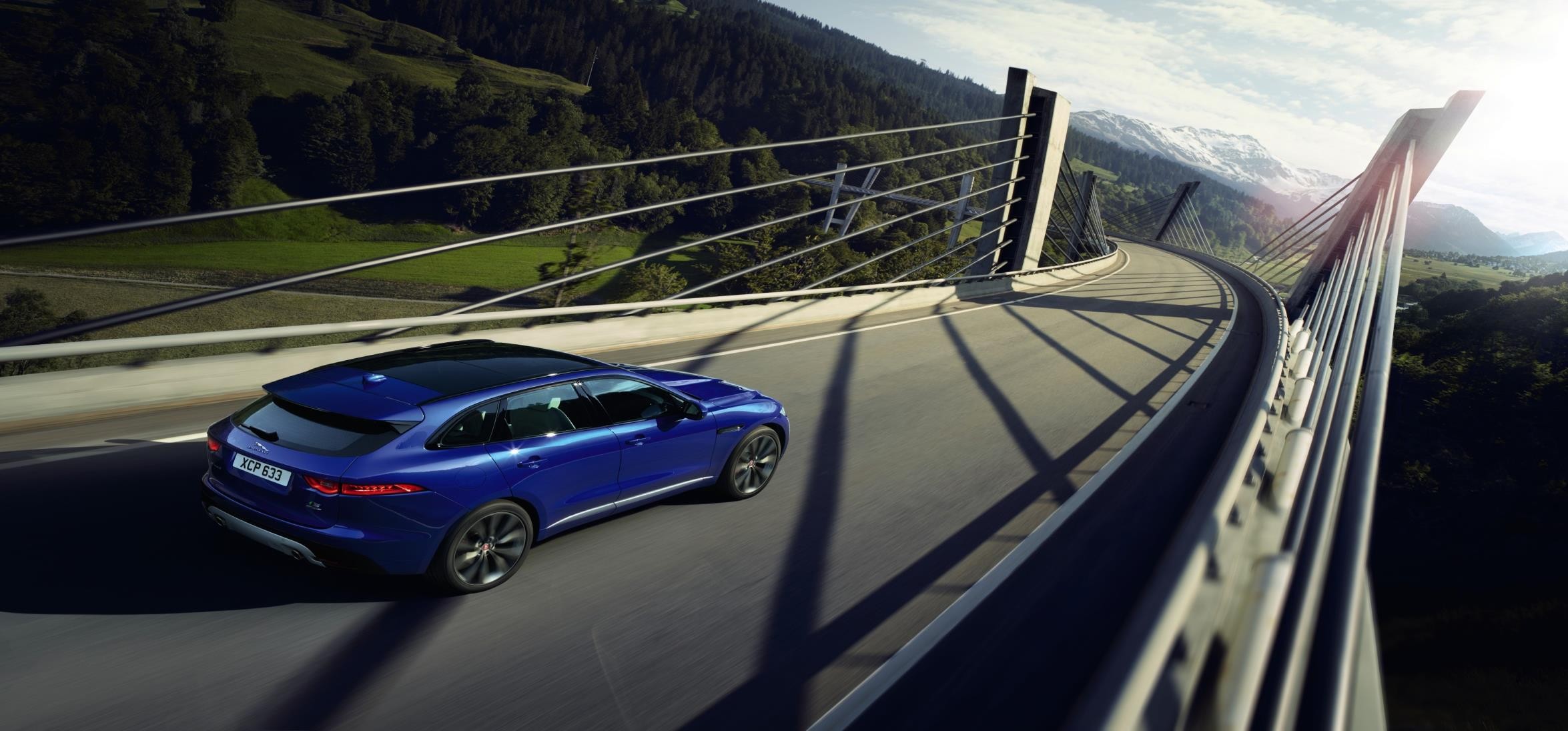 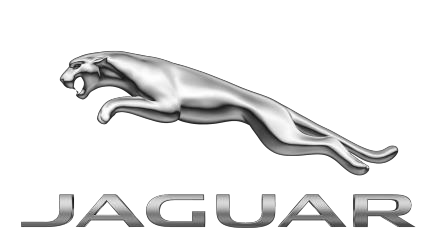 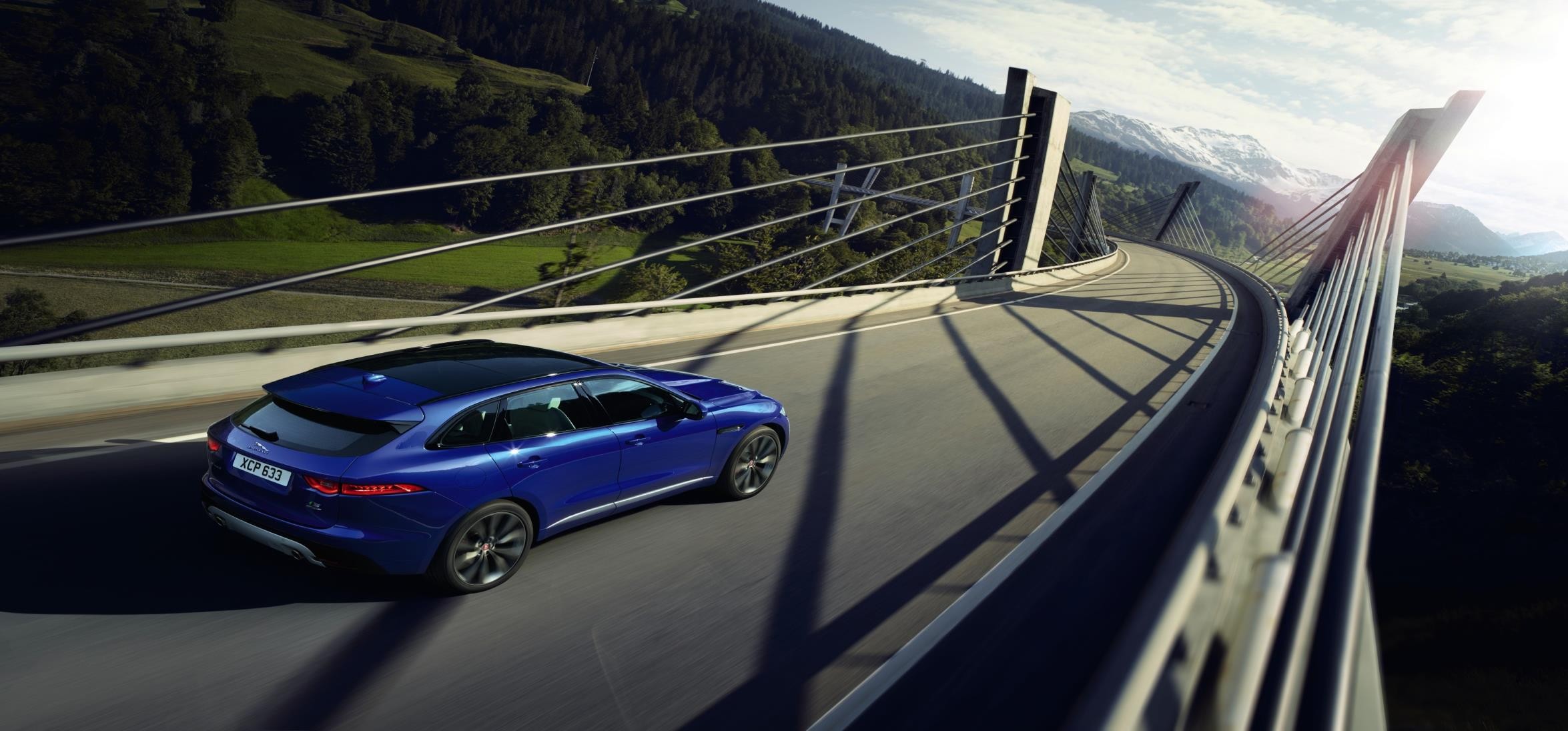 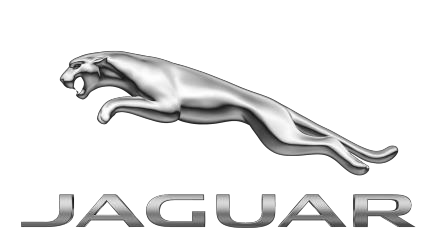 Jaguar F-PACE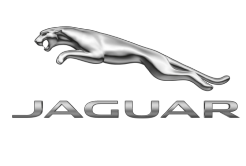 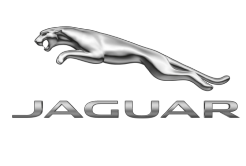 MODEL	GORIVO	RADNI OBUJAM	MJENJAČ	SNAGA	PROSJEČNA EMISIJA CO22.0L i4D Diesel RWDPRODAJNA CIJENA S PDV- OMPure	Dizel	1999 ccm	Ručni - 6 brzina	132 kW / 180 KS	129 g/km	337.295 kn	Prestige	Dizel	1999 ccm	Ručni - 6 brzina	132 kW / 180 KS	129 g/km	363.985 kn	R-Sport	Dizel	1999 ccm	Ručni - 6 brzina	132 kW / 180 KS	129 g/km	383.937 kn	Portfolio	Dizel	1999 ccm	Ručni - 6 brzina	132 kW / 180 KS	129 g/km	394.141 kn		            2.0L i4D Diesel AWDPure	Dizel	1999 ccm	Ručni - 6 brzina	132 kW / 180 KS	134 g/km	357.030 kn	Prestige	Dizel	1999 ccm	Ručni - 6 brzina	132 kW / 180 KS	134 g/km	383.744 kn	R-Sport	Dizel	1999 ccm	Ručni - 6 brzina	132 kW / 180 KS	134 g/km	403.695 kn	Portfolio	Dizel	1999 ccm	Ručni - 6 brzina	132 kW / 180 KS	134 g/km	413.899 kn	                                                  2.0L i4D Diesel AWD AutoPure	Dizel	1999 ccm	Automatski - 8 brzina	132 kW / 180 KS	139 g/km	376.031 kn	Prestige	Dizel	1999 ccm	Automatski - 8 brzina	132 kW / 180 KS	139 g/km	402.733 kn	R-Sport	Dizel	1999 ccm	Automatski - 8 brzina	132 kW / 180 KS	139 g/km	422.684 kn	Portfolio	Dizel	1999 ccm	Automatski - 8 brzina	132 kW / 180 KS	139 g/km	432.900 kn	                                                   3.0L TDV6 Diesel AWD AutoPure	Dizel	2993 ccm	Automatski - 8 brzina	221 kW / 300 KS	159 g/km	453.513 kn	Prestige	Dizel	2993 ccm	Automatski - 8 brzina	221 kW / 300 KS	159 g/km	480.215 kn	-Sport	Dizel	2993 ccm	Automatski - 8 brzina	221 kW / 300 KS	159 g/km	500.166 kn	Dizel	2993 ccm	Automatski - 8 brzina	221 kW / 300 KS	159 g/km	554.316 kn	First Edition	Dizel	2993 ccm	Automatski - 8 brzina	221 kW / 300 KS	159 g/km	623.376 kn	Portfolio	Dizel	2993 ccm	Automatski - 8 brzina	221 kW / 300 KS	159 g/km	510.371 kn	                                                   3.0L V6 S/C Petrol AWD AutoPure	Benzin	2995 ccm	Automatski - 8 brzina	280 kW / 380 KS	209 g/km	463.597 kn	Prestige	Benzin	2995 ccm	Automatski - 8 brzina	280 kW / 380 KS	209 g/km	490.287 kn	R-Sport	Benzin	2995 ccm	Automatski - 8 brzina	280 kW / 380 KS	209 g/km	510.238 kn	S	Benzin	2995 ccm	Automatski - 8 brzina	280 kW / 380 KS	209 g/km	586.999 kn	First Edition	Benzin	2995 ccm	Automatski - 8 brzina	280 kW / 380 KS	209 g/km	656.046 kn		Portfolio	Benzin	2995 ccm	Automatski - 8 brzina	280 kW / 380 KS	209 g/km	520.455 kn		*Informativne cijene. Molimo kontaktirajte Vašeg ovlaštenog Jaguar trgovca za detaljnu kalkulaciju cijene.*U preporučenu maloprodajnu cijenu je uključen poseban porez na motorna vozila, PDV i svi zavisni troškovi.Zadržava se pravo izmjena specifikacija, boja i cijena opisanih modela i dijelova opreme bez prethodne obavijesti. Za najnovije informacije uvijek se obratite svojem ovlaštenom Jaguar trgovcu. Cjenik se primjenjuje od 01.04.2016. do objave novog.www.jaguar.hrGrand Auto d.o.o., generalni uvoznik i distributer Jaguar vozila za Republiku Hrvatsku.Ljudevita Posavskog 29, Sesvete, 10360 Zagreb. Tel: 01 3710 580; Fax: 01 3710 585Kralja Držislava 18, 21000 Split. Tel: 021 566-660; Fax: 021 566-670bb, 31000 Osijek. Tel: 031 298-225; Fax: 031 298-229b, 52100 Pula. Tel: 052 385-535; Fax: 052 385-536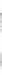 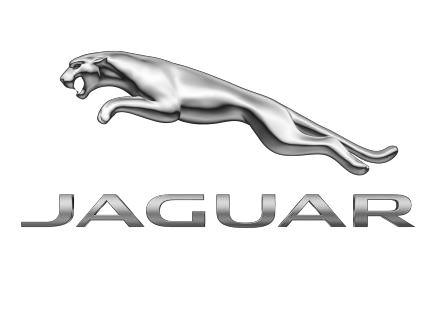 *Navedeni podaci su informativnog karaktera. Zadržava se pravo izmjena specifikacija, cijena opisanih modela i dijelova opreme bez prethodne obavijesti. Molimo kontaktirajte Vašeg ovlaštenog Jaguar trgovca za aktualne informacije. www.jaguar.hr*Navedeni podaci su informativnog karaktera. Zadržava se pravo izmjena specifikacija, cijena opisanih modela i dijelova opreme bez prethodne obavijesti. Molimo kontaktirajte Vašeg ovlaštenog Jaguar trgovca za aktualne informacije. www.jaguar.hrBusiness paket: parkirna kamera straga i InControl™ Touch (SD) navigacija. Ukoliko nisu dio standardne opreme, uz paket je potrebno naručiti F96J i C13APremium Business paket (2.0L motor): parkirna kamera straga, InControl™ Touch Pro (SSD) navigacija i 12.3 "HD virtualna instrument ploča. Ukoliko nisu dio standardne opreme, uz paket je potrebno naručiti F96J, D70C, C13A i B71F.Z04A	10.746 kn	10.746 kn	10.746 kn	8.471 kn	10.746 knZ04B	25.932 kn	25.932 kn	25.932 kn	23.658 knPremium Business paket (3.0L motor) : parkirna kamera straga, InControl™ Touch Pro (SSD) navigacija i 12.3 "HD virtualna instrument ploča. Ukoliko nisu dio standardne opreme, uz paket je potrebno naručiti F96J, D70C, C13A i B71F.Z04B	23.260 kn	22.406 kn	22.406 kn	20.132 kn	22.406 knLuxury paket: osvijetljene ukrasne metalne pločice sa Jaguarovim logotipom na pragovima prednjih vratiju i prtljažnika, držači za čaše sanavlakom - sprijeda i Premium podne prostirke. Paket nije moguće naručiti sa ručnim mjenjačem. Kombinirajuće obavezne opcije ovise o   Z05C	8.315 kn	10.577 kn	18.952 kn	16.702 kn	10.577 kn podmodelu  odabranog vozila. Za više informacija, obratite se Vašem prodajnom savjetniku.Adaptive Dynamics paket: Adaptive Surface Response - AdSR i Adaptive Dynamics. Paket je moguće naručiti samo uz AWD vozila i sa automatskim mjenjačem.Rear Seat Comfort paket: hlađeni pretinac za rukavice sa mogučnošću zaključavanja, 4-zonski klima uređaj, senzor kvalitete zraka, grijana prednja i stražnja sjedala i električno podešavanje stražnjih sjedala. Ukoliko nije dio standardne opreme, uz paket je obavezna narudžba Z02Q ili Z02S, B28S i D72A.Z07A	9.410 kn	9.410 kn	9.410 kn	9.410 knZ12C	16.762 kn	16.762 kn	16.762 kn	16.762 knHead-Up Display paket: vjetrobransko staklo sa zaštitom od UV zraka i akustičnom izolacijom i Head Up Display.	Z13A	11.600 kn	11.600 kn	11.600 kn	11.600 kn	11.600 kn	11.600 knMemorijski paket za električno podesiva luksuzna prednja sjedala u 14 smjerova: vanjska grijana električno podesiva ogledala sa automatskim zasjenjenjem i automatskim spuštanjem prilikom vožnje unazad i memorijom, automatsko zatamnjenje unutrašnjeg retrovizora, električno podesivi stup upravljača i električno podesiva luksuzna prednja sjedala u 14 smjerova sa mogućnošću lumbalnog podešavanja i memorijom. Uz paket je obavezan odabir opcije F53C.Z16W	17.436 knMemorijski paket za električno podesiva prednja sjedala u 10 smjerova: vanjska grijana električno podesiva ogledala sa automatskim zasjenjenjem i automatskim spuštanjem prilikom vožnje unazad i memorijom, automatsko zatamnjenje unutrašnjeg retrovizora, električno podesivi stup upravljača i električno podesiva prednja sjedala u 10 smjerova sa memorijom.Z16X	14.572 kn	14.572 kn	14.572 kn	11.480 kn	11.480 kn	11.480 knMemorijski paket za električno podesiva sportska prednja sjedala u 14 smjerova: vanjska grijana električno podesiva ogledala sa automatskim zasjenjenjem i automatskim spuštanjem prilikom vožnje unazad i memorijom, automatsko zatamnjenje unutrašnjeg retrovizora, električno podesivi stup upravljača i električno podesiva sportska prednja sjedala u 14 smjerova sa mogućnošću lumbalnog podešavanja i memorijom.Z16Y	18.435 kn	15.342 knInControl™ Touch Pro (SSD) paket (2.0L motor): InControl™ Touch Pro (SSD) navigacija i 12.3 "HD virtualna instrument ploča. Ukoliko   Z59X	19.735 kn	19.735 kn	19.735 kn	19.735 kn nisu dio standardne opreme, uz paket je potrebno naručiti F96J, D70C i B71F.InControl™ Touch Pro (SSD) paket (3.0L motor): InControl™ Touch Pro (SSD) navigacija i 12.3 "HD virtualna instrument ploča. Ukoliko   Z59X	16.209 kn	16.209 kn	16.209 kn	16.209 kn	16.209 kn nisu dio standardne opreme, uz paket je potrebno naručiti F96J, D70C i B71F.InControl™ Touch Pro (SSD) paket sa Meridian Surround audio sustavom (825W) (2.0L motor): Meridian™ Digital Surround audio sustav - 17 zvučnika, 825W i CD/DVD, InControl™ Touch Pro (SSD) navigacija i 12.3 "HD virtualna instrument ploča. Ukoliko nisu dio standardne opreme, uz paket je potrebno naručiti F96J, D70C i B71F.Z59Y	29.867 kn	29.867 kn	29.867 kn	29.867 knInControl™ Touch Pro (SSD) paket sa Meridian Surround audio sustavom (825W) (3.0L motor): Meridian™ Digital Surround audio sustav - 17 zvučnika, 825W i CD/DVD, InControl™ Touch Pro (SSD) navigacija i 12.3 "HD virtualna instrument ploča. Ukoliko nisu dio standardne opreme, uz paket je potrebno naručiti F96J, D70C i B71F.Z59Y	26.341 kn	26.341 kn	26.341 kn	26.341 kn	26.341 knAdvanced Parking paket: parkirna kamera straga, 360 ° pomoć pri parkiranju i sustav pomoći pri parkiranju - okomito, paralelno i izlazno parkiranje. Ukoliko nije dio standardne opreme, uz paket je potrebno naručiti C13A.Z68N	16.113 kn	16.113 kn	16.113 kn	13.537 kn	16.113 kn	16.113 knAdvanced Parking Assist paket sa Surround sustavom kamera: Surround sustav kamera, 360 ° pomoć pri parkiranju i sustav pomoći pri parkiranju - okomito, paralelno i izlazno parkiranje. Ukoliko nisu dio standardne opreme, uz paket je potrebno naručiti B28P, B68B i C13A.Z68Y	21.143 kn	21.143 kn	21.143 kn	18.567 kn	21.143 kn	21.143 knPracticality paket: hlađeni pretinac za rukavice sa mogučnošću zaključavanja, Handsfree vrata prtljažnika, senzor kvalitete zraka, ulazak u vozilo i paljenje bez ključa i daljinsko podešavanje stražnjih sjedala. Ukoliko nije dio standardne opreme, uz paket je potrebno naručiti i C02B.Cold Climate paket: grijane mlaznice za pranje vjetrobranskog stakla, grijano vjetrobransko staklo, grijana prednja i stražnja sjedala i grijani upravljač.Cold Climate Pure paket: grijano vjetrobransko staklo, grijane mlaznice za pranje vjetrobranskog stakla, grijana prednja sjedala, multifunkcionalni upravljač od meke kože i grijani upravljač.Z87A	12.671 kn	11.696 kn	11.696 kn	11.696 kn	11.696 kn	11.696 knZ88D	8.772 kn	8.772 kn	8.772 kn	8.772 kn	8.772 knZ88Q	6.317 knBlack paket: Gloss Black bočni otvori za zrak, ukrasne letvice oko prozora i prednja maska motora sa okvirom.	Z93L	3.381 kn	3.381 kn	3.381 knBlack Sport paket: S stražnji branik sa uglovima u boji karoserije i difuzorom u Gloss Black boji, Gloss Black bočni otvori za zrak, obloge vrata u boji karoserije sa Gloss Black završetkom i Gloss Black prednja maska motora sa okvirom.Black R-Sport paket: Gloss Black bočni otvori za zrak sa R-Sport oznakom, obloge vrata u boji karoserije sa Gloss Black završetkom i Gloss Black prednja maska motora sa okvirom.Z93R	7.256 knZ94H	4.994 kn- / Nedostupno NCO / Nema doplate*Informativne cijene bez posebnog poreza na motorna vozila.*Molimo kontaktirajte Vašeg ovlaštenog Jaguar trgovca za detaljnu kalkulaciju cijene.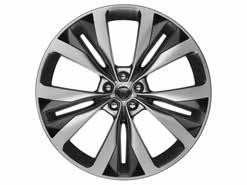 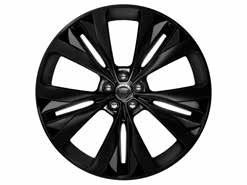 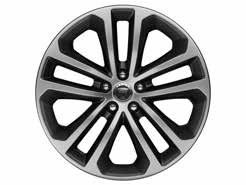 *Navedeni podaci su informativnog karaktera. Zadržava se pravo izmjena specifikacija, cijena opisanih modela i dijelova opreme bez prethodne obavijesti. Molimo kontaktirajte Vašeg ovlaštenog Jaguar trgovca za aktualne informacije. www.jaguar.hr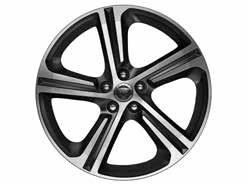 JAGUAR F-PACECJENIK ZA MODELSKU GODINU 2017Jaguar F-PACE - standardna opremaJaguar F-PACE - standardna opremaJaguar F-PACE - standardna opremaJaguar F-PACE - standardna opremaPomoć pri kretanju uzbrdoLED stražnja svjetlaDinamička kontrola stabilnostiPomoć za stabilnost prikoliceStražnja svjetla za magluPerimetrički alarmJaguarDrive Control™Djeljiva preklopna stražnja sjedala 40:20:40Jaguar Smart Key System™Servo upravljačPrednji naslon za ruku s pretincemPodsjetnik za vezanje sigurnosnog pojasa ( sprijeda i  straga)Torque vectoringPutno računaloZračni jastuci - za vozača i suvozača te bočna zavjesa za putnike sprijeda i stragaZračni jastuci - za vozača i suvozača te bočna zavjesa za putnike sprijeda i stragaElektrična parkirna kočnicaAM/FM radioPriprema za ISOFIX stragaIndikator trošenja kočnicaBluetooth®  telefonska povezivostPristupno i Follow Me Home osvjetljenjePomoć pri naglom kočenjuF-PACEF-PACEF-PACEF- PACEPUREPRESTIGER-SPORTPORTFOLIOPomoć pri parkiranju stragaPomoć pri parkiranju stragaPomoć pri parkiranju stragaPomoć pri parkiranju stragaSustav nadzora tlaka u gumama (TPMS)Sustav nadzora tlaka u gumama (TPMS)Sustav nadzora tlaka u gumama (TPMS)Sustav nadzora tlaka u gumama (TPMS)Senzor za kišuSenzor za kišuSenzor za kišuSenzor za kišuHDLF zaslon osjetljiv na dodirHDLF zaslon osjetljiv na dodirHDLF zaslon osjetljiv na dodirHDLF zaslon osjetljiv na dodirHalogena prednja svjetlaXenon prednja svjetlaXenon prednja svjetlaXenon prednja svjetlaLaminirano  vjetrobransko stakloLaminirano  vjetrobransko stakloLaminirano  vjetrobransko stakloLaminirano  vjetrobransko stakloPaljenje vozila pritiskom na start/stop prekidačPaljenje vozila pritiskom na start/stop prekidačPaljenje vozila pritiskom na start/stop prekidačPaljenje vozila pritiskom na start/stop prekidačMultifunkcionalni upravljač presvučen kožomMultifunkcionalni upravljač presvučen mekom kožomR-Sport multifunkcionalni upravljač presvučen mekom  kožomMultifunkcionalni upravljač presvučen mekom kožomTempomatTempomatTempomatTempomatStop/start sustavStop/start sustavStop/start sustavStop/start sustavUpozorenje pri napuštanju vozne trakeUpozorenje pri napuštanju vozne trakeUpozorenje pri napuštanju vozne trakeUpozorenje pri napuštanju vozne trakeDjelomična TFT / LCD instrument pločaDjelomična TFT / LCD instrument pločaDjelomična TFT / LCD instrument pločaDjelomična TFT / LCD instrument pločaDvozonski automatski klima uređajDvozonski automatski klima uređajDvozonski automatski klima uređajDvozonski automatski klima uređaj18" naplatci od lake legure C54S18" naplatci od lake legure C54S19" naplatci od lake legure C54V18" naplatci od lake legure C54RPrednja svjetla za magluPrednja svjetla za magluPrednja svjetla za magluPranje prednjih svjetalaPranje prednjih svjetalaPranje prednjih svjetalaStražnji naslon za ruke sa držačima za čašeStražnji naslon za ruke sa držačima za čašeStražnji naslon za ruke sa držačima za čašePodne prostirkePodne prostirkePodne prostirkeTračnice u prtljažnom prostoruTračnice u prtljažnom prostoruPomoć pri parkiranju sprijedaElektrično podesiva prednja sjedala u 10  smjerovaF-PACEF- PACESFIRST EDITIONPomoć pri parkiranju stragaPomoć pri parkiranju stragaSustav nadzora tlaka u gumama (TPMS)Sustav nadzora tlaka u gumama (TPMS)Senzor za kišuSenzor za kišuAdaptivna LED prednja svjetla sa LED dnevnim  svjetlimaAdaptivna LED prednja svjetla sa LED dnevnim  svjetlimaLaminirano  vjetrobransko stakloLaminirano  vjetrobransko stakloPaljenje vozila pritiskom na start/stop prekidačPaljenje vozila pritiskom na start/stop prekidačS multifunkcionalni upravljač presvučen mekom  kožomS multifunkcionalni upravljač presvučen mekom  kožomTempomatTempomatStop/start sustavStop/start sustavUpozorenje pri napuštanju vozne trakeUpozorenje pri napuštanju vozne trakeDjelomična TFT / LCD instrument ploča12.3 " HD virtualna instrument pločaDvozonski automatski klima uređajDvozonski automatski klima uređaj20" naplatci od lake legure C54X20" naplatci od lake legure C54JPrednja svjetla za magluPrednja svjetla za magluPranje prednjih svjetalaPranje prednjih svjetalaStražnji naslon za ruke sa držačima za čašeStražnji naslon za ruke sa držačima za čašePodne prostirkeFirst Edition podne prostirkeTračnice u prtljažnom prostoruTračnice u prtljažnom prostoruElektrično podesiva prednja sjedala u 10  smjerovaElektrično podesiva prednja sjedala u 10  smjerovaCrvena kočiona kliještaCrvena kočiona kliještaRučice za izmjenu stupnjeva prijenosa - Satin  ChromeRučice za izmjenu stupnjeva prijenosa - Satin  ChromeUnutrašnja  ambijentalna rasvjetaPodesiva unutrašnja ambijentalna rasvjetaAdaptive DynamicsAdaptive DynamicsPrednji nasloni za glavu sa S oznakomPrednji nasloni za glavu sa S oznakomHDLF zaslon osjetljiv na dodirOsvijetljene ukrasne  metalne pločice sa Jaguarovim logotipom na pragovima prednjih vratiju i prtljažnika.Klizni panoramski krovInControl™ Touch Pro (SSD) navigacijaJaguar F-PACE - dodatna opremaDodatna opremaKodPUREPRESTIGER-SPORTPORTFOLIOSFIRST EDITIONBOJE KAROSERIJECijena sa PDV-omCijena sa PDV-omCijena sa PDV-omCijena sa PDV-omCijena sa PDV-omCijena sa PDV-omPolaris White1AANCONCONCONCONCOEbony1ATNCONCONCONCONCORhodium Silver1AC6.823 kn6.823 kn6.823 kn6.823 kn6.823 knNCOUltimate Black1AG6.823 kn6.823 kn6.823 kn6.823 kn6.823 knNCOCaesium Blue1AVNCO1AW Gold1AWNCOMetalik boja6.823,00 kn6.823,00 kn6.823,00 kn6.823,00 kn6.823,00 knPremium boja13.646,00 kn13.646,00 kn13.646,00 kn13.646,00 kn13.646,00 knDodatna opremaKodPUREPRESTIGER-SPORTPORTFOLIOSFIRST EDITIONINTERIJERCijena sa PDV-omCijena sa PDV-omCijena sa PDV-omCijena sa PDV-omCijena sa PDV-omCijena sa PDV-omPepeljara i upaljač sprijedaA03B385 kn385 kn385 kn385 kn385 kn385 knHlađeni pretinac za rukavice sa mogučnošću zaključavanja (dostupan samo uz C89A)B23H457 kn457 kn457 kn457 kn457 kn457 knPerforirana Taurus kožna sjedala ( dostupna samo uz F53C)B41PNCOPerforirana Taurus kožna sportska sjedala ( dostupna samo uz H03L)B41T15.174 kn15.174 knUnutrašnja ambijentalna rasvjetaB65A758 knPodesiva unutrašnja ambijentalna rasvjetaB65B2.659 kn2.659 kn2.659 knAutomatsko zatamnjenje unutrašnjeg retrovizoraB68B1.360 kn1.360 kn1.360 kn1.360 kn1.360 kn1.360 knZaštitna mreža za teret u prtljažnom prostoruC02B1.143 kn4-zonski klima uređaj. Uključuje dodatnu 12V utičnicu u drugom redu te otvore za zrak kod B stupa (dostupan samo uz C89A i B23H)C88G11.757 kn11.757 kn11.757 kn11.757 kn11.757 knSenzor kvalitete zraka (dostupan samo uz B23H)C89A602 kn602 kn602 kn602 kn602 kn602 knElektrično podesivi stup upravljača ( dostupan samo uz odabir jedne od opcija Z02Q, Z02S ili Z02M)D07J3.032 kn3.032 kn3.032 kn3.032 kn3.032 kn3.032 kn5 utičnica: 3x 12V utičnice i 2X USB utičnice ( nije dostupno uz C88G)D72B1.251 knNCONCONCONCONCOUlazak u vozilo i paljenje bez ključaF04B7.581 kn7.581 kn7.581 kn7.581 kn7.581 kn7.581 knNarukvica-ključ za slobodno vrijemeF05D2.732 kn2.732 kn2.732 kn2.732 kn2.732 kn2.732 knOsvijetljene ukrasne metalne pločice sa Jaguarovim logotipom na pragovima prednjih vratiju i prtljažnika.F28F7.581 kn7.581 kn7.581 kn7.581 kn7.581 knUkrasna metalna pločica na pragu prtljažnikaF31A1.516 kn1.516 kn1.516 kn1.516 kn1.516 knElektrično lumbalno podešavanje prednjih sjedala u 4 smjeraF52A2.732 kn2.732 kn2.732 kn2.732 kn2.732 knGrijana prednja sjedalaF53A2.876 kn2.876 kn2.876 kn2.876 kn2.876 kn2.876 knGrijana prednja i stražnja sjedalaF53B5.764 kn5.764 kn5.764 kn5.764 kn5.764 knGrijana/hlađena prednja i grijana stražnja sjedala. Opciju nije moguće odabrati samostalno. Kombinirajuće obavezne opcije ovise o podmodelu  odabranog vozila. Za više informacija, obratite se Vašem prodajnom savjetniku.F53C8.339 kn8.339 kn8.339 kn8.339 knMultifunkcionalni upravljač presvučen mekom kožomF96J1.143 knGrijani upravljačF97A1.901 kn1.901 kn1.901 kn1.901 kn1.901 kn1.901 knDržači za čaše sa navlakom - sprijeda. Opciju nije moguće odabrati uz ručni mjenjač.G71E385 kn385 kn385 kn385 kn385 knKrovna obloga od brušene tkanineH01D9.855 kn9.855 knKrovna obloga MorzineH01ENCOInstrument ploča od meke kože. Opcija dostupna samo uz B41T.H03L2.274 kn2.274 knDaljinsko grijanje unutrašnjosti vozilaH10F11.371 kn11.371 kn11.371 kn11.371 kn11.371 kn11.371 knDaljinsko podešavanje stražnjih sjedalaH40A385 kn385 kn385 kn385 kn385 kn385 knElektrično podešavanje stražnjih sjedalaH49A1.143 kn1.143 kn1.143 kn1.143 knBez tračnica u prtljažnom prostoruH52BNCONCONCONCOTračnice u prtljažnom prostoru. Opciju nije moguće odabrati uz C40K.H52C1.143 kn1.143 knPodne prostirkeH69H915 knPremium podne prostirkeH69J1.817 kn902 kn902 kn902 kn902 knLight Oyster obloga krovaHAMTNCOCrna obloga krovaHPDB3.032 kn3.032 kn3.032 kn3.032 knJet, Jet/Jet, Jet PureTR44NCOJet, Jet/Jet, Tan PrestigeTR46NCOLt Oyster, Jet/Jet, Pistacho PrestigeTR47NCOLatte, Espresso/Latte, Espresso PrestigeTR48NCOJet, Jet/Jet, Light Oyster R-STR49NCOJet/Red Zone, Jet/Jet, Red Zone P R-STR50NCOJet/Lt Oyster, Jet/Jet, Lt Oyster P R-STR51NCOOyster, Oyster/Oyster, Green P R-STR52NCOJet, Jet/Jet, Light Oyster 'S'TR53NCOJet/Red Zone, Jet/Jet, Red Zone 'S'TR54NCOBrogue, Jet/Jet, Lt Oyster P 'S'TR56NCOLt Oyster, Jet/Jet, Lt Oyster C-X17TR57NCOJet, Jet/Jet, Jet PFTR58NCOLatte, Espresso/Espresso, Latte PFTR59NCOLt Oyster, Oyster/Oyster, Lt Oyster PFTR60NCOEspresso, Espresso/Espresso, Espresso PFTR61NCOTan, Jet/Jet, Tan PFTR62NCOUmetci - Etched AluminiumVSAS1.937 kn1.937 kn1.937 kn1.937 knUmetci - Satin Fine Line WoodVSAT2.659 kn2.659 kn2.659 kn2.659 knUmetci - Satin Grey AshVSAU2.659 kn2.659 kn2.659 kn2.659 knUmetci - Satin Grey Figured EbonyVSAW2.659 kn2.659 kn2.659 kn2.659 knUmetci - Gloss Figured EbonyVSAX2.659 kn2.659 kn2.659 knUmetci - Satin Ash BurlVSAY2.659 kn2.659 kn2.659 kn2.659 knUmetci - Gloss BlackVSAZ1.143 kn1.143 knElektrično podesiva luksuzna prednja sjedala u 14 smjerova sa mogućnošću lumbalnog podešavanja i memorijom. Opciju je mogućenaručiti samo uz F53C i B28S.Z02M11.937 knElektrično podesiva prednja sjedala u 10 smjerovaZ02P3.646 kn3.646 kn3.646 knElektrično podesiva prednja sjedala u 10 smjerova sa memorijom. Opciju je moguće naručiti samo uz B28S.Z02Q8.580 kn8.580 kn8.580 kn4.934 kn4.934 kn4.934 knElektrično podesiva sportska prednja sjedala u 14 smjerova sa mogućnošću lumbalnog podešavanja.Z02R8.195 kn4.549 knElektrično podesiva sportska prednja sjedala u 14 smjerova sa mogućnošću lumbalnog podešavanja i memorijom. Opciju je mogućenaručiti samo uz B28S.Z02S13.128 kn9.482 knDodatna opremaKodPUREPRESTIGER-SPORTPORTFOLIOSFIRST EDITIONEKSTERIJERCijena sa PDV-omCijena sa PDV-omCijena sa PDV-omCijena sa PDV-omCijena sa PDV-omCijena sa PDV-omBez oznake motoraB05HNCONCONCONCOGloss Black  krovni nosačiB16D2.274 kn2.274 kn2.274 kn2.274 kn2.274 kn2.274 knSatin Chrome krovni nosačiB16F2.274 kn2.274 kn2.274 kn2.274 kn2.274 kn2.274 knVanjska grijana električno podesiva ogledala sa automatskim zasjenjenjem i automatskim spuštanjem prilikom vožnje unazad i memorijom. Opciju je moguće naručiti isključivo uz Z02Q ili Z02S i B68B.	B28M4.176 kn4.176 kn4.176 kn4.176 kn4.176 kn4.176 knVanjska grijana električno podesiva ogledala sa automatskim zasjenjenjem i automatskim spuštanjem prilikom vožnje unazad. Opcija je dostupna isključivo uz narudžbu B68B.B28P4.176 kn4.176 kn4.176 kn4.176 kn4.176 kn4.176 knVanjska grijana električno podesiva ogledala sa automatskim spuštanjem prilikom vožnje unazad i memorijom. Opcija je dostupna isključivo uz narudžbu Z02Q ili Z02S.B28S2.082 kn2.082 kn2.082 kn2.082 kn2.082 kn2.082 knVanjska grijana električno podesiva ogledala sa automatskim spuštanjem prilikom vožnje unazad.B28U2.082 kn2.082 kn2.082 kn2.082 kn2.082 kn2.082 knElektrično otvaranje i zatvaranje prtljažnog prostora ( uključuje Soft i key fob close)B69B3.790 kn3.790 kn3.790 kn3.790 kn3.790 kn3.790 knHandsfree vrata prtljažnika ( uključuje Soft i key fob close te anti pinch) Dostupna samo uz F04B.B69C4.741 kn4.741 kn4.741 kn4.741 kn4.741 kn4.741 knPrednja svjetla za magluD01S1.516 knPranje prednih svjetala ( dostupno samo uz D90T ili D90L)D17C1.360 knUkrasne letvice oko prozora - CHROMED53C2.274 kn2.274 knBi-Xenon prednja svjetla sa LED dnevnim svjetlima ( dostupna samo uz D17C)D90L7.581 knAdaptivna LED prednja svjetla sa LED dnevnim svjetlima ( dostupna samo uz D17C)D90T16.149 kn8.568 kn8.568 kn8.568 knGrijano vjetrobransko staklo. Uključuje grijane mlaznice za pranje vjetrobranskog stakla.D96A2.659 kn2.659 kn2.659 kn2.659 kn2.659 kn2.659 knVjetrobransko staklo sa zaštitom od UV zraka i akustičnom izolacijom.D97B3.790 kn3.790 kn3.790 kn3.790 kn3.790 kn3.790 knFiksni panoramski krovF45A9.097 kn9.097 kn9.097 kn9.097 kn9.097 knKlizni panoramski krovF45C11.371 kn11.371 kn11.371 kn11.371 kn11.371 knGloss Black prednja maska sa kromiranim okvirom. Opcija je dostupna samo uz automatski mjenjač. Gdje nije dio standardne opreme, opciju nije moguće odabrati samostalno. Na Pure obavezan odabir F96J i H41F a na Prestige samo H41FG12W1.143 kn1.143 knGloss Black prednja maska sa Satin Chrome okvirom. Opcija je dostupna samo uz automatski mjenjač. Gdje nije dio standardne opreme,dostupna samo uz H41F.G12Z1.143 knZatamnjena stakla iza B nosačaH75A3.032 kn3.032 kn3.032 kn3.032 kn3.032 kn3.032 knDodatna opremaKodPUREPRESTIGER-SPORTPORTFOLIOSFIRST EDITIONMULTIMEDIJACijena sa PDV-omCijena sa PDV-omCijena sa PDV-omCijena sa PDV-omCijena sa PDV-omCijena sa PDV-omMeridian™ Digital Surround audio sustav: 17 zvučnika, 825W i CD/DVD.B43U13.501 knMeridian™ Digital audio sustav: 11 zvučnika, 380W, 3.5mm AUX i USB/iPod sučelje. Na 3.0L motorima, opcija je dio standardne opreme.B44V4.705 kn4.705 kn4.705 kn4.705 knSatin Chrome okvir za zaslon osjetljiv na dodirB71FNCO8" zaslon osjetljiv na dodirD70CNCONCONCONCONCONCO10.2" zaslon osjetljiv na dodir sa Dual View tehnologijom. Uključuje 1 set slušalica. Uklanja držač sunčanih naočala u stropu iznad konzole( dostupan samo uz G56A). ODGOĐENA PRODAJA DO 2018. MODELSKE GODINE!D70E6.065 kn6.065 kn6.065 kn6.065 kn6.065 kn6.065 knDigitalna TV. Opciju nije moguće odabrati samostalno. Kombinirajuće obavezne opcije ovise o podmodelu  odabranog vozila. Za više informacija, obratite se Vašem prodajnom savjetniku.	G52G7.581 kn7.581 kn7.581 kn7.581 kn7.581 kn7.581 knInControl™ Touch (SD) navigacija.  Opciju nije moguće odabrati uz F95Y.G61C6.065 kn6.065 kn6.065 kn6.065 kn6.065 knDodatna opremaKodPUREPRESTIGER-SPORTPORTFOLIOSFIRST EDITIONSIGURNOSTCijena sa PDV-omCijena sa PDV-omCijena sa PDV-omCijena sa PDV-omCijena sa PDV-omCijena sa PDV-omDaljinsko otvaranje garažnih vrata - HomeLink® (dostupno samo uz B68B)B20B1.901 kn1.901 kn1.901 kn1.901 kn1.901 kn1.901 knPomoć pri parkiranju sprijedaC13A3.032 kn3.032 kn3.032 kn3.032 kn3.032 knParkirna kamera straga (dostupna samo sa C13A / nije dostupna sa C14D)C14A3.189 kn3.189 kn3.189 kn3.189 kn3.189 kn3.189 knSurround sustav kamera ( dostupan samo uz B28P, B68B, C13A / nije dostupan sa C14A)C14D9.097 kn9.097 kn9.097 kn9.097 kn9.097 kn9.097 kn360 ° pomoć  pri parkiranju ( dostupna samo uz C13A)C17A7.052 kn7.052 kn7.052 kn7.052 kn7.052 kn7.052 knSustav pomoći pri parkiranju: okomito, paralelno i izlazno parkiranje ( dostupan samo sa C17A i C13A)C18B5.692 kn5.692 kn5.692 kn5.692 kn5.692 kn5.692 knUpozorenje o napuštanju vozne trake + nadzor pospanosti vozača. Opciju je moguće naručiti isključivo sa B28P i B68B.H72D4.934 kn4.934 kn4.934 kn4.934 kn4.934 kn4.934 knDodatna opremaKodPUREPRESTIGER-SPORTPORTFOLIOSFIRST EDITIONVUČACijena sa PDV-omCijena sa PDV-omCijena sa PDV-omCijena sa PDV-omCijena sa PDV-omCijena sa PDV-omElektrična odvojiva kuka za vučuC05B9.097 kn9.097 kn9.097 kn9.097 kn9.097 kn9.097 knOdvojiva kuka za vučuC05C5.307 kn5.307 kn5.307 kn5.307 kn5.307 kn5.307 knDodatna opremaKodPUREPRESTIGER-SPORTPORTFOLIOSFIRST EDITIONVOZNA DINAMIKACijena sa PDV-omCijena sa PDV-omCijena sa PDV-omCijena sa PDV-omCijena sa PDV-omCijena sa PDV-omAdaptive Surface Response - AdSR ( dostupan samo uz C35A, na AWD vozilima i sa automatskim mjenjačem)B73F1.360 kn1.360 knAdaptive Dynamics ( dostupan samo uz odabir 2.0L motora i ručnog mjenjača, kod S i FIRST EDITION-a opcija je dio standardne opreme)	C35A9.711 kn9.711 kn9.711 kn9.711 knConfigurable Dynamics ( dostupan samo uz odabir automatskog mjenjača)C35C1.360 kn1.360 kn1.360 kn1.360 knPerformance kočnice ( opcija je dodatna oprema na 2.0L motorima, na 3.0L motorima dio je standardne opreme)G36B1.901 kn1.901 kn1.901 kn1.901 knAdaptivni tempomat + Queue Assist. Opciju je moguće naručiti isključivo sa automatskim mjenjačem. Nije ju moguće naručiti sa F95Y, G11D ili G12U.H41F9.097 kn9.097 kn9.097 kn9.097 kn9.097 kn9.097 knDodatna opremaKodPUREPRESTIGER-SPORTPORTFOLIOSFIRST EDITIONNAPLATCICijena sa PDV-omCijena sa PDV-omCijena sa PDV-omCijena sa PDV-omCijena sa PDV-omCijena sa PDV-omRezervni kotač punih dimenzija ( nije dostupan uz H52C)C40K3.646 kn3.646 kn3.646 kn3.646 kn3.646 kn3.646 kn20" naplatci od lake legure C54FC54F18.206 kn18.206 kn9.097 kn18.206 kn4.549 kn20" naplatci od lake legure C54GC54G18.206 kn18.206 kn9.097 kn18.206 kn4.549 kn20" naplatci od lake legure C54HC54H22.755 kn22.755 kn13.646 kn22.755 kn4.549 kn20" naplatci od lake legure C54JC54J22.755 kn22.755 kn13.646 kn22.755 kn4.549 kn22" naplatci od lake legure C54KC54K40.949 kn40.949 kn31.852 kn40.949 kn22.755 kn22" naplatci od lake legure C54LC54L40.949 kn40.949 kn31.852 kn40.949 kn22.755 kn22" naplatci od lake legure C54MC54M40.949 kn40.949 kn31.852 kn40.949 kn18.206 kn22" naplatci od lake legure C54NC54N40.949 kn40.949 kn31.852 kn40.949 kn22.755 kn22" naplatci od lake legure C54PC54P22.755 kn18" naplatci od lake legure C54QC54Q4.549 kn4.549 kn4.549 kn18" naplatci od lake legure C54RC54R4.549 kn4.549 knNCO18" naplatci od lake legure C54SC54S4.549 knNCO19" naplatci od lake legure C54TC54T9.097 kn9.097 kn4.549 kn9.097 knNCO19" naplatci od lake legure C54UC54U9.097 kn9.097 kn4.549 kn9.097 knNCO19" naplatci od lake legure C54VC54V13.646 kn13.646 kn13.646 knNCO20" naplatci od lake legure C54XC54X22.755 kn22.755 kn13.646 kn22.755 kn20" naplatci od lake legure C54YC54Y22.755 kn22.755 kn13.646 kn22.755 kn4.549 kn19" naplatci od lake legure C55RC55R13.646 kn13.646 kn4.549 kn13.646 knNCODodatna opremaKodPUREPRESTIGER-SPORTPORTFOLIOSFIRST EDITIONPAKETICijena sa PDV-omCijena sa PDV-omCijena sa PDV-omCijena sa PDV-omCijena sa PDV-omCijena sa PDV-omCijena sa PDV-omJaguar F-PACE - naplatci od lake  legure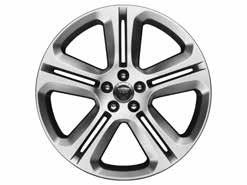 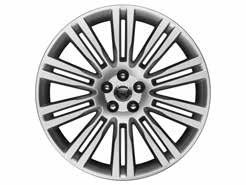 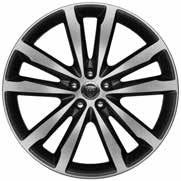 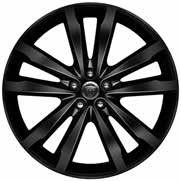 Jaguar F-PACE - naplatci od lake  legureJaguar F-PACE - naplatci od lake  legureJaguar F-PACE - naplatci od lake  legureJaguar F-PACE - naplatci od lake  legureJaguar F-PACE - naplatci od lake  legureKodC54FC54GC54HC54JC54K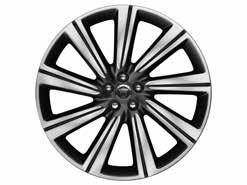 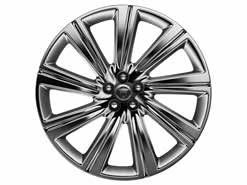 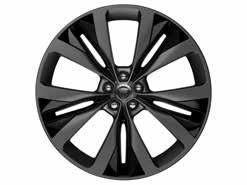 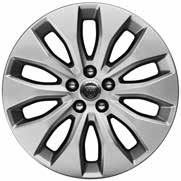 KodC54LC54MC54NC54PC54Q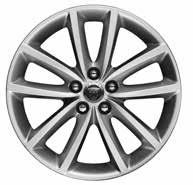 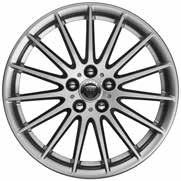 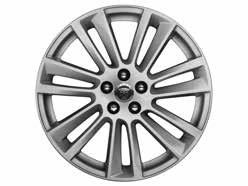 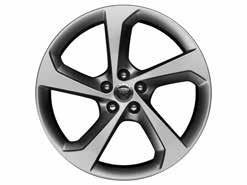 KodC54RC54SC54TC54UC54V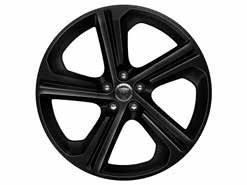 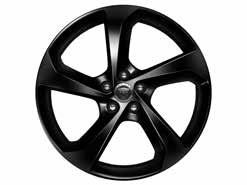 KodC54XC54YC55R